ELECTRONIC COMMUNICATION LABORATORY (Venue B 212)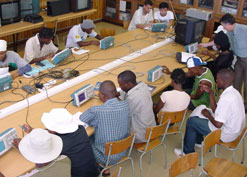 Building and Analysis of Communication and Radio Circuits. Radio 3, SatelliteIV, Electronic Communication IV, Microwave.